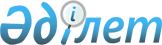 О внесении изменений и дополнения в постановление Правительства Республики Казахстан от 31 марта 1999 года № 341Постановление Правительства Республики Казахстан от 23 апреля 1999 года № 458



          Правительство Республики Казахстан постановляет:




          1. Внести в постановление Правительства Республики Казахстан от 
31 марта 1999 года № 341  
 P990341_ 
  "О товарном кредитовании семенным зерном 
посевной компании 1999 года" следующие изменения и дополнение:




          1) в пункте 1 цифру 123 000 заменить цифрой 130 000;




          2) приложение 1 к указанному постановлению изложить в редакции
согласно приложению;




          3) дополнить пунктом 2-1 следующего содержания:




          "Рекомендовать закрытому акционерному обществу "Продовольственная 
контрактная корпорация", на основании заявки акима Западно-
Казахстанской области, произвести обмен 16 400 тонн семян пшеницы на 
равный объем семян ячменя из государственных ресурсов с зачислением 
вышеуказанного объема семян пшеницы в государственные ресурсы. 




          Определить соотношение цены товарного зерна пшеницы, пригодного
на семена, по цене, эквивалентной 104 долларам США, к ячменю из 
товарных партий, пригодному на семена, 1:0.5 и установить, что разница
в стоимости, образовавшаяся в результате замены семян пшеницы на 
семена ячменя относится на задолженность закрытого акционерного 
общества "Продовольственная контрактная корпорация" перед закрытым
акционерным обществом "Фонд развития малого предпринимательства" по 
средствам, полученным на закупку зерна согласно постановления 
Правительства Республики Казахстан от 5 октября 1998 года № 998  
 P980998_ 
 
"О некоторых мерах по закупу зерна и поддержке сельскохозяйственных
товаропроизводителей".




          2. Настоящее постановление вступает в силу со дня подписания. 








              Премьер-Министр 




          Республики Казахстан





                                                  Приложение 



                                        к постановлению Правительства
                                             Республики Казахстан 
                                        от 23 апреля 1999 года № 458 



                                                 Приложение 1



                                        к постановлению Правительства
                                             Республики Казахстан 
                                         от 31 марта 1999 года № 341 



                                                            тыс. тонн








                                      Объемы семян, выделяемых сельским 




             товаропроизводителям под заимствование акимов 
               областей на основании решения маслихатов
     
 ________________________________________________________
|               Область               |     Объемы       |
|_____________________________________|__________________|
 Акмолинская                                 27.0  
 в том числе:
 Аккольский район                             2.5
 Егиндикольский район                         1.7
 Ерейментауский район                         6.8
 Енбекшильдерский район                       5.0  
 Есильский район                              4.0
 Жаркаинский район                            2.0 
 Жаксынский район                             2.0
 Коргалжынский район                          1.0
 Зерендинский район                           2.0  

 Актюбинская область                         10.0
 в том числе:    
 Айтекебийский район                          4.0    
 Алгинский район                              0.4
 Каргалинский район                           1.0
 Мартукский район                             2.1
 Хромтауский район                            2.5
    
 Западно-Казахстанская                       59.0
 в том числе:
 Акжаикский район                             2.0
 Бурлинский район                             9,0
 Джаныбекский район                           3.0
 Зеленовский район                           13,0
 Казталовский район                           1,0
 Каратобинский район                          1,0 
 Сырымский район                              9,0
 Таскалинский район                           5,0
 Теректинский район                          11,0
 Чингирлауский район                          5,0
 
 Карагандинская                               4.0
 в том числе:
 Нуринский район                              3.1
 Осакаровский район                           0.9
     
 Костанайская                                30.0
 в том числе:
 Алтынсаринский район                         1.3
 Амангельдинский район                        3.2 
 Аркалыкский район                            4.0
 Джангельдинский район                        2.0
 Денисовский район                            1.0
 Житикаринский район                          2.0
 Камыстинский район                           1.0
 Карасуский район                             5.5
 Мендыкаринский район                         2.0
 Сарыкольский район                           3.0
 Тарановский район                            5.0
 ________________________________________________
 Итого                                      130.0   
     
     
     
(Специалисты: Э.Жакупова
                   Л.Цай)       
      
      


					© 2012. РГП на ПХВ «Институт законодательства и правовой информации Республики Казахстан» Министерства юстиции Республики Казахстан
				